Asian Business ConsortiumABC Journals - Registration Formhttp://www.abcjournals.net/ Please fill in the form and send it via email together with a screen capture of the online payment receipt or scan copy of pay slip as proof of payment to: abcjournals@gmail.com (Bangladesh); & office@abc.us.org (USA)Corresponding Author Details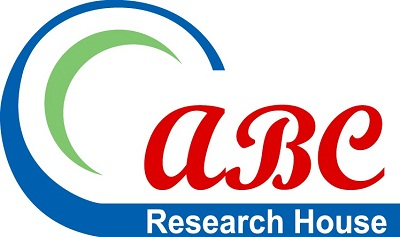 Title (Mr/Ms/Mrs/Prof/Dr): _______ First Name: ________________________ Last Name: ____________________________Paper Submission ID (e.g., AJASE 6.14) (only one paper per form) __________________Institution: _______________________________________________________________Street Address: ___________________________________________________________City: __________________ State: ____________ Zip: _________Country: ___________Mobile/Cell Phone (with Country Code): _______________________________________ Fax: _____________________________ Email: _________________________________Registration Fees  Date: _______________                 Author’s Signature: _______________ABC Journals Fees Details: http://www.abcjournals.net/processing-fees.htmlABC Journals Payment Details: http://www.abcjournals.net/payment.htmlABC Journals Standard Paper Charges Waiver US$ 25(if applicable, write your Country Name)Pay for Hard Copy(US$ 30 X No. of copies)Pay for Shipping(Fast Express / TNT / DHL)US$ 25/ 45/ 51Other Charge/ Other Waiver(Write here)US$ 100Country NameUS$ US$US$Total PaymentCurrency( Dollar $/ EURO €  / BDT/ RM )Method ( Paypal / Credit Card / Wire Transfer / Bank Deposit / DBBL Mobile Banking )Date of Payment(DD/MM/YYYY)